Si vous éprouvez des difficultés à lire ce courriel, veuillez essayer la version Web.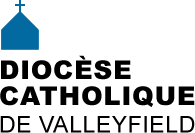 INFO HEBDO13 avril 2016                          Télécharger La Joie de l’amourL'exhortation apostolique du pape François, La joie de l'amour (Amoris Laetitia)          «Amoris laetitia», sur l'amour dans la famille, synthèse officielle. La joie de l'amour: communiqué de l'Assemblée des évêques catholiques du Québec (AECQ)Premières réactions des trois évêques du Québec qui ont participé au synode de 2015:— Écouter l'entrevue de Mgr Noël Simard avec Benoît Dutrizac (radio)
— Voir la conférence de presse de M. le cardinal Gérald Lacroix (vidéo)
— Lire le blogue de Mgr Paul-André DurocherLes évêques canadiens accueillent la publication de l’exhortation post-synodale Amoris Laetitia (CECC)Mgr Noël Simard s'exprime sur la publication du pape François. Rappelons qu'il a lui-même participé au dernier Synode sur la famille. Article de Philippe Vaillancourt sur la réaction de Mgr Durocher et Mgr Simard) au texte du pape François: «Une exhortation adaptée au Québec croient deux évêques.»Des articles où Mgr Simard est mentionné à titre de commentateur de l’exhortation post-synodale Amoris Laetitia:Paru dans Le Devoir: Le Pape tend la main aux divorcés-remariés, article d'Isabelle Paré Paru dans The Globe and Mail : Pope signals end of outright exclusion in ‘grandfatherly’ text on family issues, article d'Éric Reguly.  (Le nom de Mgr Simard est cité au paragraphe no. 11).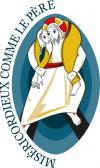 Jubilé de la MiséricordeSuggestion pour vivre la Miséricorde au quotidien:Couper votre téléphone et essayez de prêter une véritable oreille attentive à ceux qui vous entourent.​«Miséricorde est ton nom» : texte de Micheline Gilbert, paroisse Sainte-Jeanne-de-Chantal, sept. 1997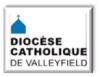 NOUVEAUTÉS AU SITE DIOCÉSAIN:La joie de l'amour. Commentaires de Mgr Simard sur la publication du pape François.TÉMOIGNAGE DE l'abbé Richard Wallot suite au décès de Mme Suzanne Tardif, secrétaire Campaign 2015-2016 (English version)ACTUALITÉSQU'EST-CE QU'UNE COMMUNAUTÉ CHRÉTIENNE? Réflexion de l'abbé Gabriel Clément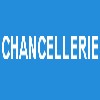 NOUVELLE NOMINATIONMgr Noël Simard a nommé ou mandaté les personnes suivantes (au 7 avril 2016) :Abbé Richard Wallot, membre et président du Comité de formation des futurs prêtres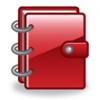 15 avril, 17h: Souper spaghetti, Routiers (Scouts), 7e St-Esprit, bas.-cath. Ste-Cécile15 avril, 17h: Soirée / Reconnaissance des bénévoles, Les Coteaux16 avil, 9h30: Mini-retraite avec Siloé, L'ÎLe Perrot17 avril: COLLECTE POUR LES VOCATIONS ET MINISTÈRES17 avril, 14h: Messe avec Onction des malades, Les Coteaux.20 avril, 18h30: SOUPER BÉNÉFICE OEUVRES DE L'ÉVÊQUE, Île Perrot 22 avril: Journée spaghetti - Paroisse Saint-François24 avril, 13h30: Pèlerinage à la basilique-cathédrale pour région de Soulanges. 24 avril, 14h: Sacrement de l'Onction des malades, Vaudreuil-Dorion30 avril 19h30:  CONCERT 140e Comm. St-Télesphore + 110e orgue J.E. Pépin. 1er mai de 13h30 à 16h30: Pèlerinage à la basilique-cathédrale pour les francophones des paroisses Saint-Laurent, Saint-Viateur et Saint-Joseph7 mai, 9h: Journée ressourcement Renouveau charismatique, Sal.-de-Valleyfield7 mai, 19h30: Cary Savage, guitare classique, église Saint-Joseph-de-Soulanges8 mai, 14h: Exposition «Sur les pas de François d'Assise», cathédrale Ste-Cécile9-10 mai, 19h30: La vie dans l'Esprit, L'Île Perrot22 mai de 13h30 à 16h: Holy Door to cross, for English People from St-Laurent, St-Viateur and St-Joseph. CONSULTER LE CALENDRIER DIOCÉSAIN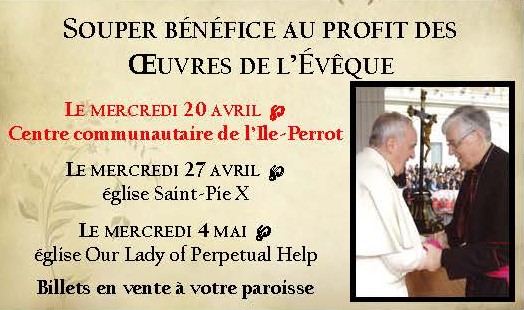 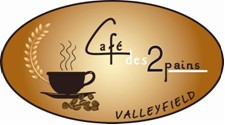 28  mai - GRAND MÉCHOUI DU CAFÉ-DES-DEUX PAINS 2016, sous la présidence d'honneur de M. Pascal Lalonde, le samedi 28 mai à partir de 17h, au sous-sol de l'église Saint-Pie-X, 748, av. Grande-Île à Salaberry-de-Valleyfield. Coût: 35$ (reçu d'impôt de 20$). Au menu: Méchoui de porc, pommes de terre ou riz, bar à salades, à pains et à desserts, thé, café, tisanes. Bière, vin et autres breuvages en vente sur place. Musique d'ambiance. Points de vente: Café des Deux Pains 450-371-8909, Meubles Lalonde 450-267-3250, Centre du sommeil Lalonde 450-747-0300 et Guillevin International 450-377-5774.MESSAGEpour LA VIEMONTANTEPlusieurs groupes de La Vie Montante se rencontrent peu ou se sont dissous, non parce que les membres n’apprécient pas les rencontres mais parce que les forces ont diminué et que plusieurs ne peuvent accepter les responsabilités d’animation d’une équipe de base. Avec Mgr Noël Simard, nous avons trouvé une solution: la présidente diocésaine, Mme Thérèse Simard et moi, visitons des membres qui se sont regroupés et nous animons la rencontre. Mais une autre option est aussi possible pour les personnes qui ne peuvent se déplacer facilement et aimeraient continuer à recevoir le Bulletin afin de réfléchir sur le texte évangélique préparé par Mgr St-Gelais., elles n'ont qu'à faire parvenir chèque au montant de 15$ au nom de La Vie Montante du diocèse de Valleyfield, au 34 des Pommetiers, Sainte- Martine, QC J0S 1V0 avec votre nom, adresse et si vous avez un numéro d’appartement, ne pas oublier de l’indiquer.Monique Legault, sec.-trésorière diocésaine de La Vie Montante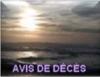 MR. LOUIS HAMILTON HOOPER - March 31, 1920 – March 26, 2016. Lou died suddenly at Ste-Anne's Veterans Hospital on March 26. Beloved husband of Catherine Hooper (née Maher), an important collaborator to parish and diocesan charity works ; a Memorial Mass has been celebrated on April 2, at Our Lady of Perpetual Help Church, in Chateauguay.[ See more]Our prayers and sympathies go out to the family.FRÈRE GÉRARD LAFONTAINE, CSV - décédé à Joliette le 15 mars 2016 à l'âge de 97 ans, dans sa 75e année de profession religieuse. Né à Salaberry-de-Valleyfield, il a prononcé ses premiers voeux le 15 août 1941. Il a travaillé à la Résidence provinciale d'Outuremont pendant une dizaine d'années et a ensuite été nommé au Collège Bourget de Rigaud où il restera pendant plus de 30 ans comme aide-infirmier au service des étudiants. De retour à Montréal, il a travaillé au Centre 7400 pour ensuite se retirer à l'infirmerie du Centre Champagneur à Joliette. Les funérailles ont eu lieu le 18 mars dernier suivi de l'inhumation au Cimetière de la Congrégation à Rigaud.M. GEORGES BAILLARGÉ - décédé à Longueuil, le 25 mars 2016, à l'âge de 92 ans, époux de Mme Élise Bouchard. Une liturgie de la Parole a eu lieu le 1er avril dernier. Il était le frère de M. Claude Baillargé de notre diocèse.MLLE FERNANDE DIONNE - décédée à Salaberry-de-Valleyfield, le 4 avril 2016 à l'âge de 92 ans. Les funérailles auront lieu le vendredi 15 avril à 13h en l'église de Saint-Lazare. Elle a été une ménagère dévouée auprès de feu le chanoine Hyacinthe Brais à Saint-Lazare et une personne très engagée au sein de sa communauté.Nos prières et sympathies aux famille et communauté religieuse.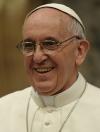 «Amoris laetitia», sur l'amour dans la famille, synthèse officielle.Technologies - Radio Vatican - Le Saint-Siège tisse sa toile sur internet : Avec le domaine ".catholic", l'Église compte ainsi s'offrir une meilleure visibilité sur le web et garantir un contenu fiable aux internautes. Source: www.aleteia.org «Les parents, «premiers maîtres de la foi pour leurs enfants» 10 avril 2016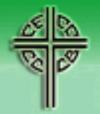 Les évêques canadiens accueillent la publication de l’exhortation post-synodale Amoris LaetitiaNomination d'un évêque pour l'Ordinariat militaire du Canada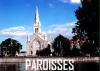 Le service de la pastorale de la santé vous offre de vivre une célébration eucharistique avec le sacrement de l’onction des malades. Cette célébration s’adresse tout particulièrement aux personnes malades, handicapées et aux aînés, ainsi qu’aux intervenants auprès de ces gens. Celle-ci aura lieu le dimanche 24 avril à 14h à l’église St-Michel à Vaudreuil-Dorion. Infos: 450-455-4282 Martine Hébert, agente de pastorale.* * * * *SALON ESPACE LIVRES - Samedi 30 avril et dimanche 1er mai, de 12h à 16h30 au Musée de la Société des Deux-Rives (MUSO), le diocèse participera en hommage posthume à Mgr Robert Lebel au Salon ESPACE LIVRES. Possibilité d'acheter ses volumes sur place. Le samedi, il y aura un 5 à 7 en compagnie de JiCi Lauzon qui parlera de ses lectures coup de coeur. * * * * *Le Comité diocésain du mouvement RENOUVEAU CHARISMATIQUE vous invite tous à une JOURNÉE de RESSOURCEMENT, le samedi 7 mai, avec l'abbé Guy Bossé et ayant pour thème: «Si tu savais le don de Dieu».en avant-midi à 9h à la salle Guy-Bélanger, (sous-sol du Centre diocésain), 11, rue de l'Église, à Salaberry-de-Valleyfield.En après-midi  à 13h30, à la basilique-cathédrale Sainte Cécile, 11 rue de l’Église, à Salaberry de Valleyfield (célébration eucharistique à 16h30). Vous pouvez apportez votre lunch ou aller au restaurant.  Inscription   10$* * * * *CONCERT CARY SAVAGE (Neveu de Mgr Noël Simard):  Concert de guitare classique musique de Bach, Barries, Albéniz, Mertz et Tarréga) le samedi 7 mai 2016 à 19h30 à l'église Saint-Josep-de-Soulanges, 1160 chemin du Fleuve, Les Cèdres. Coût : 15$. Billets disponibles dans les presbytères (Saint-Lazare et Les Cèdres). Tous les profits seront remis à la basilique-cathédrale Sainte-Cécile pour la réalisation des travaux sur les clochers.  Détails: www.carysavage.com* * * * * *EXPOSITION PHILATÉLIQUE à la sacristie de la basilique-cathédrale Sainte-Cécile, intitulée «Sur les pas de François D’Assise». Le concepteur de cette exposition, le Père Jean-Claude Lafleur, capucin,  et juge international en philatélie depuis 1982, présentera plusieurs tableaux sur la vie de saint François d’Assise. Cette exposition est en partenariat avec le Club Philatélique du Grand Valleyfield qui présentera diverses expositions, notamment sur les œuvres de Noël, les splendeurs du Vatican, l’histoire de la philatélie chez nous. À voir absolument. Ouvert les dimanches de 14h à 16h du 8 mai au 17 juin.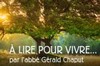 RÉFLEXIONS DE G. CHAPUTJésus présent dans nos barques fragilesJésus exagère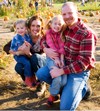 13 avril, à partir de 16h30: Soiréres Communauté du Haut-Saint-Laurent20 avril, 19h: À LA POURSUITE DE LA PAIX, Coteau-du-Lac. À la poursuite de la Paix raconte l’histoire méconnue des Canadiens qui travaillent sur les lignes de front internationales de médiation pour la paix. De la Turquie au nord de l’Irak en passant par le Congo (RDC) et le Soudan du Sud, le film rend compte des défis du travail de ces artisans de la paix en explorant tour à tour leurs espoirs, leurs engagements ainsi que leurs apprentissages sur le terrain. Au plus proche des nouveaux enjeux de la résolution des conflits, À la poursuite de la paix, révèle l’impact qu’a la violence sur la vie de ceux qui sont directement touchés par les conflits armés.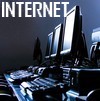 ACTUALITÉSInfo-Paulines du 11 avril 2016Proximo:  au 11 avril 2016Auvidec - Actualités au 7 avril 2016​NOUVELLES PUBLICATIONS15 avril 2016: La joie de l'amour - exhortation apostolique Amoris laetitia sur l'amour dans la famille. Pape François, au éditions MÉDIASPAUL. ISBN 978-2-7122-1421-0 • 264 p. • 6,50 $Contact : Denis Guérin – 514-322-7341 poste 2236    presse@mediaspaul.ca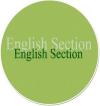 ENGLISH SECTION English Calendar Campaign 2015-2016 (English version)CCCB - Bishops of Canada welcome Post-Synodal Exhortation Amoris LaetitiaNew Bishop appointed for Military Ordinariate of CanadaHUMOUR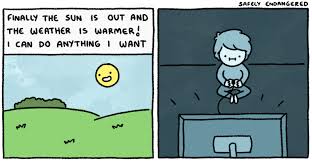 Source:  www.travis's Weekly Jokes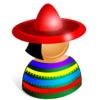 SECCIÓN EN ESPAÑOL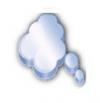 « Nous sommes riches aussi de nos misères». Antoine de Saint-Exupéry. Pause spirituelle no 968, Gilles Cloutier« Aimez ceux que vous commandez. Mais sans le leur dire». Antoine de Saint-Exupéry. Pause spirituelle no 967, Gilles Cloutier.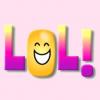 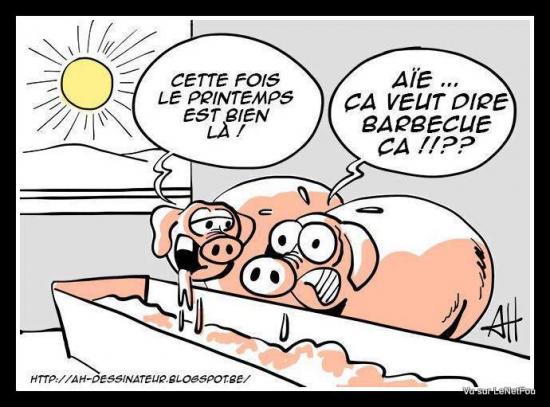 Source:  Humour du lundi... Cathy 73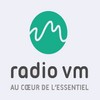 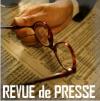 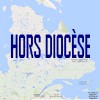 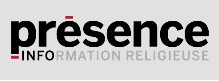 Tous droits réservés - Diocèse catholique de Valleyfield11, rue de l'église, Salaberry-de-Valleyfield, QC  J6T 1J5T 450 373.8122  - F 450 371.0000info@diocesevalleyfield.org Tous droits réservés - Diocèse catholique de Valleyfield11, rue de l'église, Salaberry-de-Valleyfield, QC  J6T 1J5T 450 373.8122  - F 450 371.0000info@diocesevalleyfield.org Faites parvenir les informations concernant vos événements à info@diocesevalleyfield.orgFaites parvenir les informations concernant vos événements à info@diocesevalleyfield.orgPour vous désinscrire: info@diocesevalleyfield.org tout en spécifiant votre nom et l'adresse électronique à désinscrire. Merci!Pour vous désinscrire: info@diocesevalleyfield.org tout en spécifiant votre nom et l'adresse électronique à désinscrire. Merci!